DogOn Stageplan/Rider Eric Hunziker, GuitarThomas Tavano, BassTobias Hunziker, Drums2 Guitar-Amps (Stereo) 2 MIcs (Fender Hot Rod – or similar)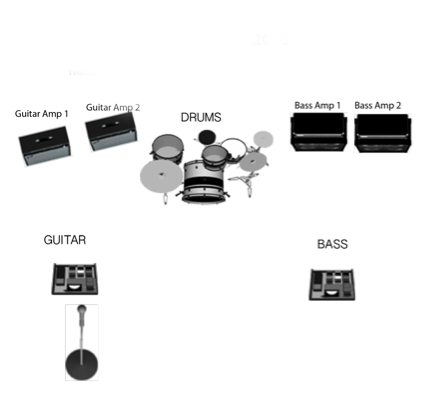 2 Bassamps (Stereo)	- 2 Mics/or DIDrums: 20" BD, 10",14" oder 12"Toms 16" Floor-tom, 3 Cymbal-Stands, Hi-Hat St.,Snare St, with Ball Joint if possibleCarpet  1 Mic for AnnouncementsDI-Box Stereo-Minijack (to connect one i-Pad)(Kontakt bei Fragen: Eric Hunziker: +41 79 507 81 27 eric.hunziker@dplanet.ch)